ПРЕСС-РЕЛИЗПорядок обращения за накопительной пенсией в 2019 годуКрасноярск, 11 февраля 2019 года. Для назначения выплат из средств пенсионных накоплений и в государственном Пенсионном фонде России необходимо наличие двух факторов: человек должен иметь право на назначение страховой пенсии и иметь средства пенсионных накоплений. Вступившие в силу с 1 января 2019 года изменения в пенсионном законодательстве не меняют правил назначения и выплаты пенсионных накоплений. Пенсионный возраст, дающий право на их получение, остается в прежних границах - 55 лет для женщин и 60 лет для мужчин. Это распространяется на все виды выплаты пенсионных накоплений, включая накопительную пенсию, срочную и единовременную выплаты. Как и раньше, пенсионные накопления назначаются при наличии минимально необходимых пенсионных баллов и стажа: в 2019 году это 16,2 балла и 10 лет соответственно. В Красноярском крае более 50 человек, не достигших установленного пенсионного возраста по новому законодательству, уже получают выплату средств пенсионных накоплений.За назначением выплаты из средств пенсионных накоплений можно обратиться в любое время после возникновения права на нее без каких-либо ограничений по времени. Выплату можно назначить как одновременно со страховой пенсией, так и отдельно. Если пенсионер, у которого формировались пенсионные накопления, не обращался за их установлением, то он может обратиться с заявлением об установлении соответствующей выплаты в любое удобное для него время. При этом не важно, является гражданин работающим иди неработающим.Средства пенсионных накоплений формируются главным образом за счет страховых взносов, которые работодатели выплачивали за своих работников в соответствии с законодательством об обязательном пенсионном страховании.У кого формируются пенсионные накопления:у работающих граждан 1967 года рождения и моложе за счет того, что их работодатели уплачивают страховые взносы на финансирование накопительной пенсии;у мужчин 1953-1966 года рождения и женщин 1957-1966 года рождения, в пользу которых в период с 2002 по 2004 год работодатели уплачивали страховые взносы на накопительную часть трудовой пенсии;у участников Программы государственного софинансирования пенсий;у тех, кто направил средства материнского (семейного) капитала на формирование накопительной пенсии.Существует три вида выплат средств пенсионных накоплений:Накопительная пенсия. Осуществляется ежемесячно и пожизненно. Ее размер рассчитывается исходя из ожидаемого периода выплаты: с 2019 года - 21 год (252 месяца). Чтобы рассчитать ежемесячный размер выплаты, надо общую сумму пенсионных накоплений, учтенную в специальной части индивидуального лицевого счета застрахованного лица, по состоянию на день, с которого назначается выплата, разделить на 252 месяца.В настоящее время в Красноярском крае 2052 человека получают накопительную пенсию. Ее средний размер составляет 796,52 руб.2. Единовременная выплата. Когда все пенсионные накопления выплачиваются сразу одной суммой. Получателями такой выплаты являются граждане, у которых размер накопительной пенсии составляет 5 процентов и менее по отношению к сумме размера страховой пенсии по старости, в том числе, с учетом фиксированной выплаты и размера накопительной пенсии, рассчитанных по состоянию на день назначения накопительной пенсии. Получателями единовременной выплаты также являются граждане, получающие страховую пенсию по инвалидности или по случаю потери кормильца, либо получающие пенсию по государственном) пенсионному обеспечению, кто при достижении общеустановленного пенсионного возраст нс приобрел право на страховую пенсию по старости из-за отсутствия необходимого страхового стажа или необходимого количества пенсионных баллов.В Красноярском крае 191 938 человек получили единовременную выплату. Средний ее размер составляет 12 938,93 руб.3. Срочная пенсионная выплата. Ее продолжительность определяет сам гражданин, но она не может быть меньше 10 лет. Выплачивается при возникновении права на пенсию по старости лицам, сформировавшим пенсионные накопления за счет взносов в рамках Программы государственного софинансирования пенсий, в том числе, взносов работодателя, взносов государства на софинансирование и дохода от их инвестирования, а также за счет средств материнского (семейного) капитала и дохода от их инвестирования.В Красноярском крае 282 человека получают срочную пенсионную выплату. Средний ее размер составляет 1245,08 руб.Порядок обращения за выплатой средств пенсионных накоплений гаков, Заявление о назначении накопительной пенсии, срочной пенсионной выплаты или единовременной выплаты подается в территориальный орган Пенсионного фонда России по месту жительства, по месту пребывания или по месту фактического проживания гражданина, в МФЦ или в форме электронного документа через «Личный кабинет гражданина» на официальном сайте ПФР. Заявление можно подать лично, через законного представителя, по почте или через работодателя.При личном обращении с собой необходимо иметь паспорт и СНИЛС (свидетельство обязательного пенсионного страхования).Заявление о назначении накопительной пенсии или срочной пенсионной выплаты рассматривается не более 10 рабочих дней со дня приема заявления со всеми необходимыми документами. Заявление о назначении единовременной выплаты рассматривается в течение месяца со дня его представления. По результатам рассмотрения выносится решение о назначении соответствующей выплаты или об отказе в ее назначении с обоснованием причин.Накопительная пенсия и срочная пенсионная выплата выплачиваются ежемесячно.Единовременная выплата средств пенсионных накоплений производится в срок, не превышающий двух месяцев со дня принятия решения о ее установлении.Пенсионный фонд Российской Федерации 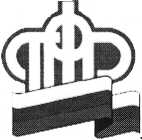 Отделение Пенсионного фонда РФпо Красноярскому краю